COTA/EIT's SPONSORSHIP APPLICATION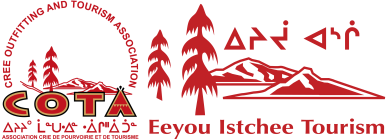 Goals of the sponsorship program:
1-Support the tourism development efforts of organizations and businesses in Eeyou Istchee;
2-Stimulate the organizational and financial self-sufficiency of organizations;
3-Promote COTA’s strategic orientations and/or programs and services;
4-Increase the tourism revenues in Eeyou Istchee;
5-Increase the number of visitors to Eeyou Istchee from outside the region and province.SPONSORSHIP ELIGIBILITY CRITERIA:Must be an organization located in Eeyou Istchee;Be member of COTA/EIT; Request must be submitted six (6) weeks prior the event; The objectives of the event and organization must be compatible with COTA/EIT’s mission and strategic orientations; The activities or services offered must try to attract a clientele from outside of the region and have a positive impact on the Tourism Industry; The amount requested cannot exceed 25% of the total budget; The maximum contribution from COTA/EIT is $1000 and not including support for the Green Team activities; unless the Board of Directors deems it acceptable to award an additional amount. The sponsorship request must not overlap with an existing request to the co-op marketing program; The organizers must provide a proof of visibility for COTA/EIT in order to be considered for future sponsorshipsGENERAL INFORMATION:Name:_____________________ 	Organization: ____________________Email:_____________________	Phone #:________________________		Fax #:____________________Address:_________________________________________________________________________________________Name of the event:____________________________________________Date of the event (day/month/year):______________________________Place of the event:_____________________________________________INFORMATION TO BE PROVIDED:Description of the eventHow the event is related to tourismNumber of visitors expected from outside of Eeyou IstcheeHow will the event benefit the communityHow will the event benefit COTA/EIT and its membersAmount requestedBand resolution supporting your eventSignature:________________________________________		Date:___________________________________